DC Hotshot Sporting Clay Shoot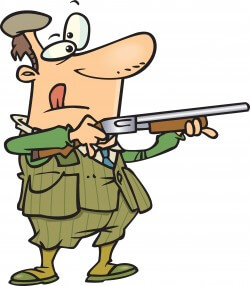  Saturday, August 24, 2019 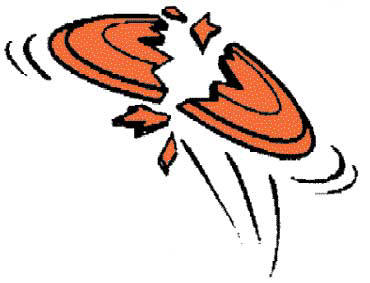 At Gaines County 4-H Trap & Skeet ClubFirst Rotation begins at 9:00 am.Shooting 100 Sporting Clay Targets EachCatered Lunch & Door Prize Drawings at 12:00 PmREGISTRATION FEES DUES BY AUGUST 20th1-4 Shooters – $125.00 EachTeam of 5 Shooters - $500.00Make Checks payable to: Denver City Chamber of Commerce120 North Main – Denver City, TX  79323(We accept major credit cards)Morning Rotation 9:00 am - Limited to First 10 TeamsAfternoon Rotation – 1:00 pm***************Team Captain: ______________________________ Team__________________________________________________________________________________________________________________ Address:	                                                                                   City                                       State                              Zip	                      _________________________________________________________________________________ Home Telephone                                                Cell Phone                                           Email				Shooter #2:______________________________ Shooter #3:________________________________	Shooter #4:______________________________ Shooter #5: ________________________________(  )  A check is enclosed in the amount of $____________________For:    (  ) Team of 4         (  ) Team of 5        (  ) Individual Participant(  )  I will pay by phone with credit card.				      SIGNED: ________________________________________________Bring your Golf Carts and ATVs for your convenience in moving between stations. Participants must observe the “NO ALCOHOL” policy!For questions OR more information, contact the Denver City Chamber of Commerce806-592-5424   or   email:  denvercitycofc@valornet.com